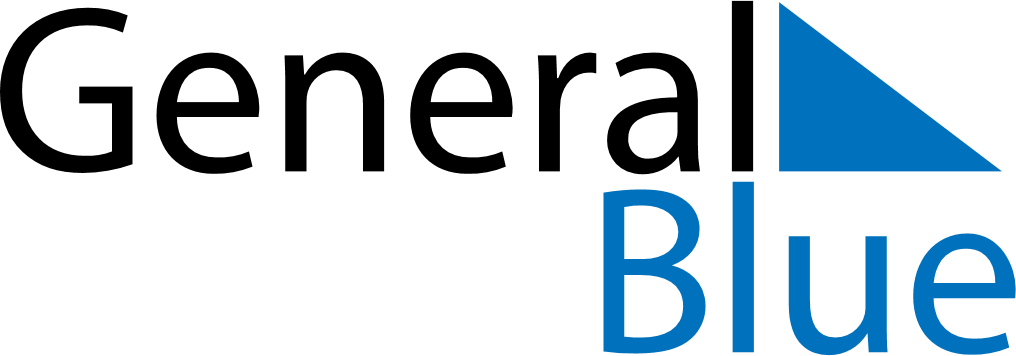 June 2022June 2022June 2022June 2022June 2022June 2022AnguillaAnguillaAnguillaAnguillaAnguillaAnguillaSundayMondayTuesdayWednesdayThursdayFridaySaturday1234567891011PentecostWhit Monday12131415161718Celebration of the Birthday of Her Majesty the Queen192021222324252627282930NOTES